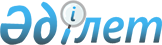 О признании утратившим силу постановления Правления Агентства Республики Казахстан по регулированию и надзору финансового рынка и финансовых организаций от 27 октября 2006 года N 229 "Об утверждении Инструкции о требованиях к договору на оказание аудиторской организацией сопутствующих услуг отдельным организациям и внесении изменения в постановление Правления Агентства от 26 марта 2005 года N 116 "О внесении изменений в некоторые нормативные правовые акты Республики Казахстан по вопросам регулирования и надзора финансового рынка и финансовых организаций"Постановление Правления Агентства Республики Казахстан по регулированию и надзору финансового рынка и финансовых организаций от 28 ноября 2008 года N 208

      В целях реализации Закона Республики Казахстан от 23 октября 2008 года "О внесении изменений и дополнений в некоторые законодательные акты Республики Казахстан по вопросам устойчивости финансовой системы", Правление Агентства Республики Казахстан по регулированию и надзору финансового рынка и финансовых организаций (далее - Агентство) ПОСТАНОВЛЯЕТ: 



      1. Признать утратившим силу постановление Правления Агентства от 27 октября 2006 года N 229 "Об утверждении Инструкции о требованиях к договору на оказание аудиторской организацией сопутствующих услуг отдельным организациям и внесении изменения в постановление Правления Агентства от 26 марта 2005 года N 116 "О внесении изменений в некоторые нормативные правовые акты Республики Казахстан по вопросам регулирования и надзора финансового рынка и финансовых организаций" (зарегистрированное в Реестре государственной регистрации нормативных правовых актов под N 4475). 



      2. Настоящее постановление вводится в действие со дня принятия. 



      3. Юридическому департаменту (Сарсенова Н.В.) в течение семи 

дней со дня принятия настоящего постановления уведомить Министерство 

юстиции Республики Казахстан о признании утратившим силу постановления Правления Агентства от 27 октября 2006 года N 229 "Об 

утверждении Инструкции о требованиях к договору на оказание 

аудиторской организацией сопутствующих услуг отдельным организациям 

и внесении изменения в постановление Правления Агентства от 26 марта 

2005 года N 116 "О внесении изменений в некоторые нормативные 

правовые акты Республики Казахстан по вопросам регулирования и 

надзора финансового рынка и финансовых организаций". 



      4. Контроль за исполнением настоящего постановления возложить на заместителя Председателя Агентства Байсынова М.Б.       Председатель                               Е. Бахмутова Верно: 

Секретарь Правления АФН                          В. Рыбакова 
					© 2012. РГП на ПХВ «Институт законодательства и правовой информации Республики Казахстан» Министерства юстиции Республики Казахстан
				